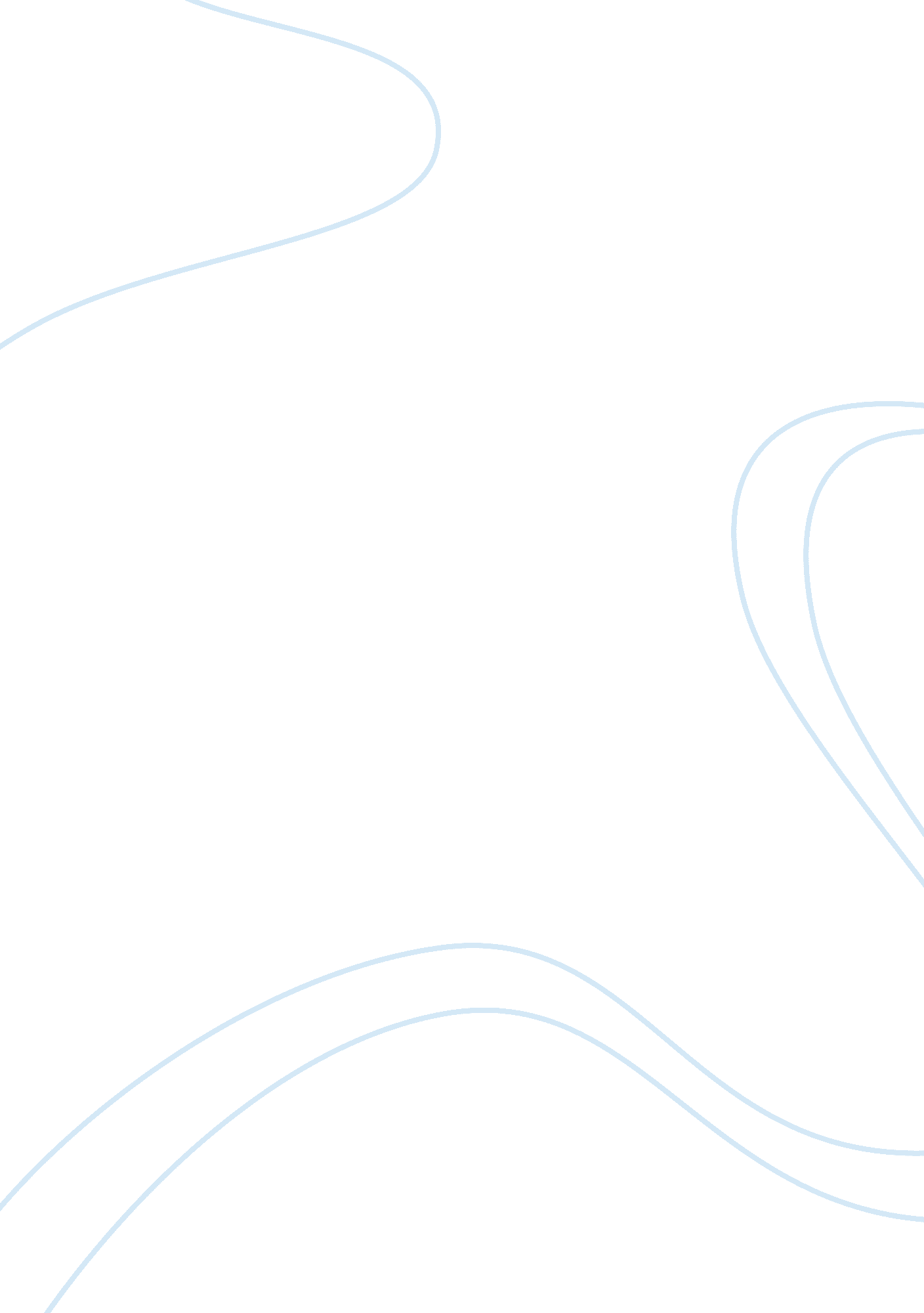 Economics question jaibbEconomics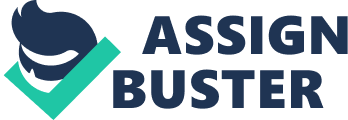 PAPER 6 : ACCOUNTING FOR FINANCIAL SERVICES Full Marks : 100 Module A: Introduction andEnvironment• Purpose, Nature, Uses and Users of Accounting Information, Functional and Operational Definition of Accounting, Accounting Principles, Standards and Regulations, Forms of Business Organizations and Accounting systems. Module B: Analysis ofFinancial Statement• Objectives of Financial Statement Analysis, Financial Statement Analysis, Horizontal and Vertical Analysis, Comparative Financial Statements, Communize Statements, Financial Ration Analysis, Trend Percentage, Specialized Analysis, Cash Forecasts, Analysis of Changes in Financial Position, Break-Even Analysis, Cash Flow Statement, Unadjusted Trial Balance and Adjustments. Module C: Processing and Recording of Accounting Information • Transaction, Analysis of Transaction, Accounting Cycle, Recording of Transaction, Double Entry System, Golden Rule of Debit and Credit, Posting of transactions to the Ledger, T Form and Multi Column Ledger, Preparation of Cash Book, Single Column, Double Column and Triple Column Cash Book, Preparation of Trial Balance, Suspense Accounts, Reflection of Errors Adjusting Entries and Closing Entries Accrued and Deferred Revenue and Expenses. Module D: Financial Statements for Different Entities • • • Service, Merchandise and Manufacturing Operation: Income Statement, Cost of Goods Sold, Cash Flow Statement, Balance Sheet, Limitation of Balance Sheet. Partnership and Joint Stock Companies: Specific Characteristics of Financial Statements of Partnership – Capital Account, Current Account, Profit and Loss Adjustments Account. Distinguishing Characteristics of Financial Statements of Companies. Banks and Other Financial Institutions: Provisions of Bank Company Act, 1991 (with Amendments), Preparation of Profit and Loss Account and Balance Sheet of Banks. Provisions of Financial Institutions Act, 1993 (with Amendments), Preparation of Profit and Loss Account and Balance Sheet of Financial Institutions. Module E: Accounting for Assets • Current Assets: Inventory Valuation, Periodic and Perpetual Method for Ascertaining Closing Inventory, Average, Last In First Out (LIFO), First In First Out (FIFO), Account Receivables. • Fixed Assets: Depreciation Methods, Recording of Depreciation, Valuation of Fixed Assets, Depreciation as a Cost Allocation. Module F: Journal Rules for Journalizing • Different Types of Journals, Sub-Division of Journals, Posting of Accounts, Ledger, Interpretation of Ledger Account, Writing of Different Types of Cash Book in Columnar Form, Imprest System of Petty Cash, Bank Reconciliation System, Journal Proper. References 1 2 3 4 5 Anthony, Reece – Accounting Principles (Richard D, Irwin, Inc. U. S. A. ). Anthony, Robert N. – Essentials of Accounting (IRWIN, U. S. A. ). Harmenson, Edwards, MAHER – Accounting Principles (IRWIN, U. S. A. ). Khan, Md. Mainuddin – Advanced Accounting (Ideal Library, Dhaka). Weygandt, Kieso Kell – Accounting Principles (John Wiley and Sons Inc. U. S. A. ). 